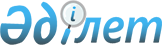 "Қостанай қаласының 2009 жылға арналған бюджеті туралы" мәслихатының 2008 жылғы 18 желтоқсандағы № 142 шешіміне өзгерістер мен толықтырулар енгізу туралы"Қостанай облысы Қостанай қалалық мәслихатының 2009 жылғы 15 қаңтардағы № 152 шешімі. Қостанай облысы Қостанай қаласының Әділет басқармасында 2009 жылы 21 қаңтарда № 9-1-115 тіркелді

      "Қазақстан Республикасындағы жергілікті мемлекеттік басқару туралы" Қазақстан Республикасы Заңының 6-бабы 1-тармағы 1) тармақшасына сәйкес және Қостанай қаласы әкімдігінің қаулысын қарап, Қостанай қалалық мәслихаты ШЕШТІ: 

  



      1. "Қостанай қаласының 2009 жылға арналған бюджеті туралы", мәслихаттың 2008 жылғы 18 желтоқсандағы № 142 шешіміне (мемлекеттік тіркеу нөмірі 9-1-114, 2008 жылғы 30 желтоқсандағы № 102 "Қостанай" газеті) өзгерістер мен толықтырулар енгізілсін: 

  



      Аталған шешімнің 1-тармағы жаңа редакцияда жазылсын: 

      "1. 2009 жылға арналған қалалық бюджет 1 қосымшаға сәйкес келесі көлемде бекітілсін: 

      1) Кірістер 13891904 мың теңге, соның ішінде мыналар бойынша: 

      салықтық түсімдер 9730426 мың теңге; 

      салықтық емес түсімдер 55480 мың теңге; 

      негізгі капиталды сатудан түсетін түсімдер 758000 мың теңге; 

      трансферттер түсімдері 3347998 мың теңге; 

      2) шығыстар 13991754,5 мың теңге; 

      3) таза бюджеттік несиелеу -5544 мың теңге, соның ішінде бюджеттік несиелерді өтеу -5544 мың теңге; 

      4) қаржылық активтерімен операциялар бойынша сальдо 3053 мың теңге, соның ішінде: 

      қаржылық активтерді иелену 3053 мың. теңге; 

      5) тапшылық – 97359,5 мың. теңге; 

      6) тапшылықты қаржыландыру 97359,5 мың теңге". 

  



      Аталған шешімнің 5-тармағы жаңа редакцияда жазылсын: 

      "5.Қостанай қаласының 2009 жылға арналған бюджетінде ағымдағы мақсатты трансферттер және облыстық бюджетін дамытуға трансферттер ескерілсін, соның ішінде: 

      бастауыш, негізгі орта және жалпы орта білім беретін мемлекеттік мекемелердің материалдық-техникалық базасын нығайтуға 17653 мың теңге сомасында, соның ішінде 15273 мың теңге сомасында химия кабинеттерін оқу жабдықтарымен жабдықтауға, 2700 мың теңге сомасында компьютерлік сыныптарды иеленуге; 

      коммуналдық меншік объектілерінің материалдық-техникалық базасын нығайтуға 55400 мың теңге сомасында; 

      білім алумен байланысты, бөлек шығындарды өтеу үшін жастарға әлеуметтік көмек көрсетуге (әкім гранты) 3534 мың теңге сомасында; 

      әуежай жолына шығатын көшені жарықтандыру желілерін орнатуға 62000 мың теңге сомасында; 

      коммуналдық меншік объектілерін көріктендіруге 65000 мың теңге сомасында; 

      автомобиль жолдарының жұмыс істеуін қамтамасыз етуге 38000 мың теңге сомасында; 

      сумен жабдықтау жүйесін дамытуға 120000 мың теңге сомасында; 

      коммуналдық шаруашылықты дамытуға 145000 мың теңге сомасында; 

      жылу-энергетикалық жүйені дамытуға – 248861 мың теңге; 

      көлік инфрақұрылымын дамытуға – 745920 мың теңге;"; 

      Аталған шешім 5-1, 5-2 тармақтарымен келесі мазмұнда толықтырылсын; 

      "5-1. Қостанай қаласының 2009 жылға арналған бюджетінде ағымдағы мақсатты трансферттер және республикалық бюджетін дамытуға трансферттер ескерілсін, соның ішінде: 

      26300 мың теңге жаңадан енгізілген білім объектілерін күтіп ұстауға; 

      2300 мың теңге мемлекеттік атаулы әлеуметтік көмегін төлеуге; 

      14624 мың теңге табысы аз отбасылардың ішінен 18 жасқа дейінгі балаларға мемлекеттік жәрдемақыны төлеуге; 

      20483 мың теңге негізгі орта және жалпы орта білім мемлекеттік мекемелерінде физика, химия, биология кабинеттерін оқу жабдықтарымен жабдықтауға; 

      2317 мың теңге медициналық-әлеуметтік мекемелерде тамақтану нормасын ұлғайтуға; 

      586385 мың теңге білім объектілерінің құрылысына және қайта жаңартуына; 

      207413 мың теңге мемлекеттік коммуналдық тұрғын үй қорынан тұрғын үй құрылысына; 

      986808 мың теңге инженерлік-коммуникациялық инфрақұрылымын дамыту мен жайластыруға;       5-2.Қостанай қаласының 2009 жылға арналған бюджетінде республикалық бюджет есебінен 436000 мың теңге тұрғын үйді салу және иеленуге несие беру ескерілсін;" 

      Аталған шешімнің 2-қосымшасы жаңа редакцияда жазылсын (қоса беріліп отыр ). 

      2. Осы шешім 2009 жылғы 1 қаңтардан бастап қолданысқа енгізіледі.        Сессия төрағасы, № 5 сайлау округі 

      бойынша депутаты                           Н. Чиченкова       Қалалық 

      мәслихат хатшысы                           С. Төкенов       КЕЛІСІЛДІ: 

Мәслихатының       

2009 жылғы 15 қаңтардағы 

№ 152 шешіміне 1 қосымша  Қостанай қаласының 2009 жылға арналған бюджеті 

Мәслихатының       

2009 жылғы 15 қаңтардағы 

№ 152 шешіміне 2 қосымша  Бюджеттік инвестициялық жобаларды (бағдарламаларды) іске асыруға және заңды тұлғалардың жарғылық капиталын 

қалыптастыруға немесе ұлғайтуға бағытталған бюджеттік бағдарламаларға бөлумен 2009 жылға арналған 

қалалық бюджет дамуының бюджеттік 

бағдарламалар тізбесі 
					© 2012. Қазақстан Республикасы Әділет министрлігінің «Қазақстан Республикасының Заңнама және құқықтық ақпарат институты» ШЖҚ РМК
				Санаты 

     Сыныбы               Атауы 

        Ішкі сыныбы Санаты 

     Сыныбы               Атауы 

        Ішкі сыныбы Санаты 

     Сыныбы               Атауы 

        Ішкі сыныбы Санаты 

     Сыныбы               Атауы 

        Ішкі сыныбы Сома, 

мың 

теңге 1 2 3 4 5 I. Кірістер 13891904 1 00 0 Салықтық түсімдер 9730426 1 01 0 Табыс салығы 4178283 1 01 2 Жеке табыс салығы 4178283 1 03 0 Әлеуметтік салық 4117786 1 03 1 Әлеуметтік салық 4117786 1 04 0 Меншікке салынатын салықтар 1050353 1 04 1 Мүлікке салынатын салықтар 655134 1 04 3 Жер салығы 143089 1 04 4 Көлік құралдарына салынатын салық 252130 1 05 0 Тауарларға, жұмыстарға және қызмет көрсетуге салынатын ішкі салықтар 236165 1 05 2 Акциздер 72090 1 05 3 Табиғи және басқа ресурстарды пайдаланғаны үшін түсетін түсімдер 39990 1 05 4 Кәсіпкерлік және кәсіби қызметті жүргізгені үшін алынатын алымдар 124085 1 08 0 Заңдық мәнді іс-әрекеттерді жасағаны және (немесе) құжаттар бергені үшін оған уәкілеттігі бар мемлекеттік органдар немесе лауазымды адамдар алатын міндетті төлемдер 147839 1 08 1 Мемлекеттік баж 147839 2 00 0 Салықтық емес түсімдер 55480 2 01 0 Мемлекеттік меншіктен түсетін кірістер 22154 2 01 1 Мемлекеттік кәсіпорындардың таза кірісі бөлігіндегі түсімдер 100 2 01 5 Мемлекет меншігіндегі мүлікті жалға беруден түсетін кірістер 22000 2 01 7 Мемлекеттік бюджеттен берілген несиелер бойынша сыйақылар (мүдделер) 54 2 04 0 Мемлекеттік бюджеттен қаржыландырылатын, сондай-ақ Қазақстан Республикасы Ұлттық Банкінің бюджетінен (шығыстар сметасынан) ұсталатын және қаржыландырылатын мемлекеттік мекемелер салатын айыппұлдар, өсімпұлдар, санкциялар, өндіріп алулар 22500 2 04 1 Мұнай секторы кәсіпорындарынан түсетін түсімдерді қоспағанда, мемлекеттік бюджеттен қаржыландырылатын, сондай-ақ Қазақстан Республикасы Ұлттық Банкінің бюджетінен (шығыстар сметасынан) ұсталатын және қаржыландырылатын мемлекеттік мекемелер салатын айыппұлдар, өсімпұлдар, санкциялар, өндіріп алулар 22500 2 06 0 Басқа да салықтық емес түсімдер 10826 2 06 1 Басқа да салықтық емес түсімдер 10826 3 00 0 Негізгі капиталды сатудан түсетін түсімдер 758000 3 01 0 Мемлекеттік мекемелерге бекітілген мемлекеттік мүлікті сату 554000 3 01 1 Мемлекеттік мекемелерге бекітілген мемлекеттік мүлікті сату 554000 3 03 0 Жерді және материалдық емес активтерді сату 204000 3 03 1 Жерді сату 204000 4 00 0 Трансферттер түсімдері 3347998 4 02 0 Жоғары тұрған мемлекеттік басқару органдарынан трансферттер 3347998 4 02 2 Облыстық бюджеттен трансферттер 3347998 Функционалдық топ 

     Кіші функционалдық топ 

        Бюджеттік бағдарламалардың әкімшісі 

            Бағдарлама 

               Кіші бағдарлама 

                          Атауы Функционалдық топ 

     Кіші функционалдық топ 

        Бюджеттік бағдарламалардың әкімшісі 

            Бағдарлама 

               Кіші бағдарлама 

                          Атауы Функционалдық топ 

     Кіші функционалдық топ 

        Бюджеттік бағдарламалардың әкімшісі 

            Бағдарлама 

               Кіші бағдарлама 

                          Атауы Функционалдық топ 

     Кіші функционалдық топ 

        Бюджеттік бағдарламалардың әкімшісі 

            Бағдарлама 

               Кіші бағдарлама 

                          Атауы Функционалдық топ 

     Кіші функционалдық топ 

        Бюджеттік бағдарламалардың әкімшісі 

            Бағдарлама 

               Кіші бағдарлама 

                          Атауы Сома, 

мың теңге II. Шығыстар 13991754,5 1 Жалпы сипаттағы мемлекеттік қызмет көрсету 151309 01 Мемлекеттік басқарудың жалпы функцияларын орындайтын өкілді, атқарушы және басқа органдар 98785 112 Аудан (облыстық маңызы бар қала) мәслихатының аппараты 13717 001 Аудан (облыстық маңызы бар қала) мәслихатының қызметін қамтамасыз ету 13717 122 Аудан (облыстық маңызы бар қала) әкімінің аппараты 85068 001 Аудан (облыстық маңызы бар қала) әкімінің қызметін қамтамасыз ету 85068 02 Қаржылық қызмет 39674 452 Ауданның (облыстық маңызы бар қаланың) қаржы бөлімі 39674 001 Қаржы бөлімінің қызметін қамтамасыз ету 17212 004 Біржолғы талондар беру жөніндегі жұмысты ұйымдастыру және біржолғы талондарды сатудан сомалар жинаудың толықтылығын қамтамасыз ету 21447 011 Коммуналдық меншікке түскен мүлікті есепке алу, сақтау, бағалау және сату 1015 05 Жоспарлау және статистикалық қызмет 12850 453 Ауданның (облыстық маңызы бар қаланың) экономика және бюджеттік жоспарлау бөлімі 12850 001 Экономика және бюджеттік жоспарлау бөлімінің қызметін қамтамасыз ету 12850 2 Қорғаныс 11095 01 Әскери мұқтаждар 6349 122 Аудан (облыстық маңызы бар қала) әкімінің аппараты 6349 005 Жалпыға бірдей әскери міндетті атқару шеңберіндегі іс-шаралар 6349 02 Төтенше жағдайлар жөніндегі жұмыстарды ұйымдастыру 4746 122 Аудан (облыстық маңызы бар қала) әкімінің аппараты 4746 006 Аудан (облыстық маңызы бар қала) ауқымындағы төтенше жағдайларды алдын алу және оларды жою 4746 3 Қоғамдық тәртіп, қауіпсіздік, құқықтық, сот, қылмыстық-атқару қызметі 18544 01 Құқық қорғау қызметі 18544 458 Ауданның (облыстық маңызы бар қаланың) тұрғын үй-коммуналдық шаруашылығы, жолаушылар көлігі және автомобиль жолдары бөлімі 18544 021 Елді мекендерде жол жүрісі қауіпсіздігін қамтамасыз ету 18544 4 Білім 3586763 01 Мектепке дейінгі тәрбие және оқыту 639095 464 Ауданның (облыстық маңызы бар қаланың) білім бөлімі 639095 009 Мектепке дейінгі тәрбиелеу және оқыту ұйымдарының қызметін қамтамасыз ету 639095 02 Бастауыш, негізгі орта және жалпы орта білім беру 2313238 464 Ауданның (облыстық маңызы бар қаланың) білім беру бөлімі 2313238 003 Жалпы білім беру 2156965 006 Балалар үшін қосымша білім беру 156273 09 Білім саласындағы өзге де қызметтер 634430 464 Ауданның (облыстық маңызы бар қаланың) бөлімі 48045 001 Білім бөлімінің қызметін қамтамасыз ету 15710 005 Ауданның (облыстық маңызы бар қаланың) мемлекеттік білім мекемелері үшін оқулықтар мен оқу-әдістемелік кешендерді сатып алу және жеткізу 29254 007 Аудандық (қалалық) ауқымдағы мектеп олимпиадаларын және мектептен тыс іс-шараларды өткізу 3081 467 Ауданның (облыстық маңызы бар қаланың) құрылыс бөлімі 586385 037 Білім беру объектілерін салу және реконструкциялау 586385 6 Әлеуметтік көмек және әлеуметтік қамсыздандыру 496479 02 Әлеуметтік көмек 444213 451 Ауданның (облыстық маңызы бар қаланың) жұмыспен қамту және әлеуметтік бағдарламалар бөлімі 444213 002 Еңбекпен қамту бағдарламасы 40545 005 Мемлекеттік атаулы әлеуметтік көмек 30000 006 Тұрғын үй көмегі 164608 007 Жергілікті өкілетті органдардың шешімдері бойынша мұқтаж азаматтардың жекелеген топтарына әлеуметтік көмек 70831 010 Үйден тәрбиеленіп оқытылатын мүгедек балаларды материалдық қамтамасыз ету 1561 013 Белгіленген тұрғылықты жері жоқ тұлғаларды әлеуметтік бейімдеу 35892 015 Зейнеткерлер мен мүгедектерге әлеуметтiк қызмет көрсету аумақтық орталықтары 28111 016 18 жасқа дейінгі балаларға мемлекеттік жәрдемақы 28000 017 Мүгедектерді оңалту жеке бағдарламасына сәйкес, мұқтаж мүгедектерді міндетті гигиеналық құралдармен қамтамасыз ету және ымдау тілі мамандарының, жеке көмекшілердің қызмет көрсетуі 44665 09 Әлеуметтік көмек және әлеуметтік қамтамасыз ету салаларындағы өзге де қызметтер 52266 451 Ауданның (облыстық маңызы бар қаланың) жұмыспен қамту және әлеуметтік бағдарламалары бөлімі 52266 001 Жұмыспен қамту және әлеуметтік бағдарламалар бөлімінің қызметін қамтамасыз ету 51266 011 Жәрдемақылар мен басқа да әлеуметтік төлемдерді есептеу, төлеу және жеткізу жөніндегі қызметтерге төлем жүргізу 1000 7 Тұрғын үй-коммуналдық шаруашылығы 2892247,1 01 Тұрғын үй шаруашылығы 1930084,1 458 Ауданның (облыстық маңызы бар қаланың) тұрғын үй-коммуналдық шаруашылығы, жолаушылар көлігі және автомобиль жолдары бөлімі 23822 002 Мемлекеттiк қажеттiлiктер үшiн жер учаскелерiн алып қою, соның iшiнде сатып алу жолымен алып қою және осыған байланысты жылжымайтын мүлiктi иелiктен айыру 190 004 Азаматтардың жекелеген топтарын тұрғын үймен қамтамасыз ету 23632 467 Ауданның (облыстық маңызы бар қаланың) құрылыс бөлімі 1906262,1 003 Мемлекеттік коммуналдық тұрғын үй қорының тұрғын үй құрылысы 207413 004 Инженерлік-коммуникациялық инфрақұрылымды дамыту және жайластыру 986808 019 Тұрғын үйді иелену мен құрылысы 712041,1 02 Коммуналдық шаруашылық 505148 458 Ауданның (облыстық маңызы бар қаланың) тұрғын–үй коммуналдық шаруашылығы, жолаушылар көлігі және автомобиль жолдары бөлімі 310148 012 Сумен жабдықтау және суды бұру жүйесінің қызмет етуі 120448 026 Ауданның (облыстық маңызы бар қаланың) коммуналдық меншігіндегі жылу жүйелерін қолдануды ұйымдастыру 102700 028 Коммуналдық шаруашылықты дамыту 45000 029 Сумен жабдықтау жүйесін дамыту 42000 467 Ауданның (облыстық маңызы бар қаланың) құрылыс бөлімі 195000 005 Коммуналдық шаруашылықты дамыту 117000 006 Сумен жабдықтау жүйесін дамыту 78000 03 Елді мекендерді көркейту 457015 458 Ауданның (облыстық маңызы бар қаланың) тұрғын–үй коммуналдық шаруашылығы, жолаушылар көлігі және автомобиль жолдары бөлімі 456268 015 Елді мекендердегі көшелерді жарықтандыру 137000 016 Елді мекендердің санитариясын қамтамасыз ету 33467 017 Жерлеу орындарын күтіп ұстау және туысы жоқтарды жерлеу 3000 018 Елді мекендерді көркейту және көгалдандыру 283548 8 Мәдениет, спорт, туризм және ақпараттық кеңістік 251303 01 Мәдениет саласындағы қызмет 89952 455 Ауданның (облыстық маңызы бар қаланың) мәдениет және тілдерді дамыту бөлімі 89952 003 Мәдени – демалыс жұмысын қолдау 89952 02 Спорт 65617 465 Ауданның (облыстық маңызы бар қаланың) денешынықтыру және спорт бөлімі 65617 005 Бұқаралық спорт және спорттың ұлттық түрлерін дамыту 58223 006 Аудандық (облыстық маңызы бар қалалық) деңгейде спорттық жарыстар өткізу 4794 007 Облыстық спорт жарыстарына әр түрлі спорт түрлері бойынша аудан (облыстық маңызы бар қала) құрама командаларының мүшелерін дайындау және олардың қатысуы 2600 03 Ақпараттық кеңістік 77310 455 Ауданның (облыстық маңызы бар қаланың) мәдениет және тілдерді дамыту бөлімі 49011 006 Аудандық (қалалық) кітапханалардың жұмыс істеуі 46341 007 Мемлекеттік тілді және Қазақстан халықтарының басқа да тілдерін дамыту 2670 456 Ауданның (облыстық маңызы бар қаланың) ішкі саясат бөлімі 28299 002 Бұқаралық ақпарат құралдары арқылы мемлекеттік ақпарат саясатын жүргізу 28299 09 Мәдениет, спорт, туризм және ақпараттық кеңістікті ұйымдастыру жөніндегі өзге де қызметтер 18424 455 Ауданның (облыстық маңызы бар қаланың) мәдениет және тілдерді дамыту бөлімі 7437 001 Мәдениет және тілдерді дамыту бөлімінің қызметін қамтамасыз ету 7437 456 Ауданның (облыстық маңызы бар қаланың) ішкі саясат бөлімі 5866 001 Ішкі саясат бөлімінің қызметін қамтамасыз ету 5866 465 Ауданның (облыстық маңызы бар қаланың) денешынықтыру және спорт бөлімі 5121 001 Денешынықтыру және спорт бөлімінің қызметін қамтамасыз ету 5121 9 Отын-энергетика кешенi және жер қойнауын пайдалану 248861 09 Отын-энергетика кешені және жер қойнауын пайдалану саласындағы өзге де қызметтер 248861 467 Ауданның (облыстық маңызы бар қаланың) құрылыс бөлімі 248861 009 Жылу-энергетикалық жүйені дамыту 248861 10 Ауыл, су, орман, балық шаруашылығы, ерекше қорғалатын табиғи аумақтар,қоршаған ортаны және жануарлар дүниесін қорғау, жер қатынастары 17975 01 Ауыл шаруашылығы 6859 462 Ауданның (облыстық маңызы бар қаланың) ауыл шаруашылығы бөлімі 6859 001 Ауыл шаруашылығы бөлімінің қызметін қамтамасыз ету 6859 06 Жер қатынастары 11116 463 Ауданның (облыстық маңызы бар қаланың) жер қатынастары бөлімі 11116 001 Жер қатынастары бөлімінің қызметін қамтамасыз ету 11116 11 Өнеркәсіп, сәулет, қала құрылысы және құрылыс қызметі 39834 02 Сәулет, қала құрылысы және құрылыс қызметі 39834 467 Ауданның (облыстық маңызы бар қаланың) құрылыс бөлімі 18288 001 Құрылыс бөлімінің қызметін қамтамасыз ету 18288 468 Ауданның (облыстық маңызы бар қаланың) сәулет және қала құрылысы бөлімі 21546 001 Сәулет және қала құрылысы бөлімінің қызметін қамтамасыз ету 21546 12 Көлік және коммуникациялар 1937418 01 Автомобиль көлігі 1937418 458 Ауданның (облыстық маңызы бар қаланың) тұрғын–үй коммуналдық шаруашылығы, жолаушылар көлігі және автомобиль жолдары бөлімі 1937418 022 Көлік инфрақұрылымын дамыту 745920 023 Автомобиль жолдарының жұмыс істеуін қамтамасыз ету 1191498 13 Басқалар 67939 03 Кәсіпкерлік қызметті қолдау және бәсекелестікті қорғау 6739 469 Ауданның (облыстық маңызы бар қаланың) кәсіпкерлік бөлімі 6739 001 Кәсіпкерлік бөлімінің қызметін қамтамасыз ету 5220 003 Кәсіпкерлік қызметті қолдау 1519 09 Басқалар 61200 452 Ауданның (облыстық маңызы бар қаланың) қаржы бөлімі 33673 012 Ауданның (облыстық маңызы бар қаланың) жергілікті атқарушы органының резерві 33673 458 Ауданның (облыстық маңызы бар қаланың) тұрғын–үй коммуналдық шаруашылығы, жолаушылар көлігі және автомобиль жолдары бөлімі 27727 001 Тұрғын–үй коммуналдық шаруашылығы, жолаушылар көлігі және автомобиль жолдары бөлімінің қызметін қамтамасыз ету 27527 15 Трансферттер 4271987,4 01 Трансферттер 4271987,4 452 Ауданның (облыстық маңызы бар қаланың) қаржы бөлімі 4271987,4 006 Нысаналы пайдаланылмаған (толық пайдаланылмаған) трансферттерді қайтару 318,4 007 Бюджеттік алулар 4271669 III. Таза бюджеттік несиелеу -5544 5 Бюджеттік несиелерді өтеу -5544 01 Бюджеттік несиелерді өтеу -5544 1 Мемлекеттік бюджеттен берілген бюджеттік несиелерді өтеу -5544 11 2005 жылға дейін заңды тұлғаларға жергілікті бюджеттен берілген бюджеттік несиелерді өтеу -5544 IV. Қаржы активтерімен жасалатын операциялар бойынша сальдо 3053 Қаржы активтерін иелену 3053 13 Басқалар 3053 09 Басқалар 3053 452 Ауданның (облыстық маңызы бар қаланың) қаржы бөлімі 3053 014 Заңды тұлғалардың жарғылық капиталын қалыптастыру немесе ұлғайту 3053 V. Тапшылық (-) Профицит (+) -97359,5 VI. Бюджет тапшылығын қаржыландыру (профицитті пайдалану) 97359,5 Функционалдық топ 

     Кіші функция 

        Бюджеттік бағдарламалардың әкімшісі 

           Бағдарлама 

                         Атауы Функционалдық топ 

     Кіші функция 

        Бюджеттік бағдарламалардың әкімшісі 

           Бағдарлама 

                         Атауы Функционалдық топ 

     Кіші функция 

        Бюджеттік бағдарламалардың әкімшісі 

           Бағдарлама 

                         Атауы Функционалдық топ 

     Кіші функция 

        Бюджеттік бағдарламалардың әкімшісі 

           Бағдарлама 

                         Атауы Функционалдық топ 

     Кіші функция 

        Бюджеттік бағдарламалардың әкімшісі 

           Бағдарлама 

                         Атауы ИНВЕСТИЦИЯЛЫҚ ЖОБАЛАР 4 Білім беру 09 Білім беру саласындағы өзге де қызметтер 467 Ауданның (облыстық маңызы бар қаланың) құрылыс бөлімі 037 Білім беру объектілерін салу және реконструкциялау 7 Тұрғын үй-коммуналдық шаруашылығы 01 Тұрғын үй шаруашылығы 467 Ауданның (облыстық маңызы бар қаланың) құрылыс бөлімі 003 Мемлекеттік коммуналдық тұрғын үй қорының тұрғын үй құрылысы 004 Инженерлік коммуникациялық инфрақұрылымды дамыту және жайластыру 019 Тұрғын үйді иелену мен құрылысы 02 Коммуналдық шаруашылық 458 Ауданның (облыстық маңызы бар қаланың) тұрғын үй-коммуналдық шаруашылығы, жолаушылар көлігі және автомобиль жолдары бөлімі 028 Коммуналдық шаруашылықты дамыту 029 Сумен жабдықтау жүйесін дамыту 467 Ауданның (облыстық маңызы бар қаланың) құрылыс бөлімі 005 Коммуналдық шаруашылықты дамыту 006 Сумен жабдықтау жүйесін дамыту 9 Отын-энергетика кешенi және жер қойнауын пайдалану 09 Отын-энергетика кешені және жер қойнауын пайдалану саласындағы өзге де қызметтер 467 Ауданның (облыстық маңызы бар қаланың) құрылыс бөлімі 009 Жылу-энергетикалық жүйені дамыту 12 Көлік және коммуникациялар 01 Автомобиль көлігі 458 Ауданның (облыстық маңызы бар қаланың) тұрғын үй-коммуналдық шаруашылығы, жолаушылар көлігі және автомобиль жолдары бөлімі 022 Көлік инфрақұрылымын дамыту ЗАҢДЫ ТҰЛҒАЛАРДЫҢ ЖАРҒЫЛЫҚ КАПИТАЛЫН ҚАЛЫПТАСТЫРУ НЕМЕСЕ ҰЛҒАЙТУҒА АРНАЛҒАН ИНВЕСТИЦИЯЛАР 13 Басқалар 09 Басқалар 452 Ауданның (облыстық маңызы бар қаланың) қаржы бөлімі 014 Заңды тұлғалардың жарғылық капиталын қалыптастыру немесе ұлғайту 